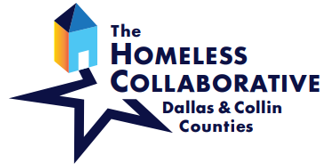 Our CoC exists to end homelessness in Dallas and Collin Counties through a collaborative and strategic effort which optimizes the combined strengths and resources of our partnering organizations and the neighbors we serve.TX-600 Continuum of Care, Serving Dallas & Collin CountiesFebruary 22, 2022   9:00 a.m.Virtual MeetingWelcome & Introductions				Dr. David Woody, CoC Assembly ChairMission Moment    					Stephanie Demar, MDHA 						Approval of December 2021 Minutes		Dr. David WoodyNetworking OpportunityHomeless Collaborative Updates			Future of MDHA TeamAnnouncementsJoin or Renew Your Membership in the CoC – Go to https://www.mdhadallas.org/coc-membership/ Case Managers Roundtable – Go to https://www.mdhadallas.org/pec-events/case-managers-roundtable/1645617600/Special CoC Board Meeting, Thursday, February 24, 2022, at 12-4pm – in person, Catholic Charities Dallas Central Service Center.PIT Kickoff (featuring the Dallas and Plano Mayors), Thursday, February 24, 2022, at 4pm – Get your tickets today at https://2022pitkickoff.eventbrite.com/ PIT, Thursday, February 24-Saturday March 5, 2022 – Go to https://www.mdhadallas.org/homeless-pit-count/ for detailsFor comments or questions regarding Continuum of Care Assembly business, please contact Chair Dr. David Woody at dwoody@bridgehrc.org Vice-Chair Brenda Snitzer at BrendaS@thestewpot.org